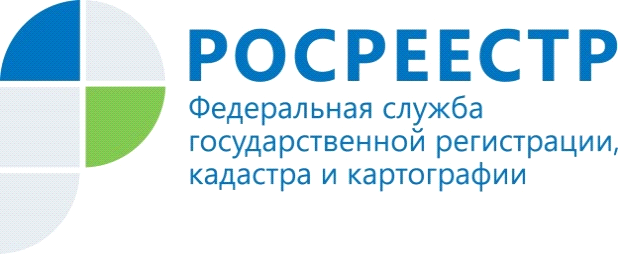 МИФ 6: ПРИОСТАНОВЛЕНИЕ ГОСУДАРСТВЕННОГО КАДАСТРОВОГО УЧЕТА МОЖЕТ БЫТЬ ОСПОРЕНО ТОЛЬКО В СУДЕБНОМ ПОРЯДКЕСлучается, что после того, как вы подали документы в Росреестр для постановки объекта на кадастровый учет, вместо заветной выписки из ЕГРН получено  решение государственного регистратора о приостановлении кадастрового учета. Вы с таким приостановлением не согласны! Возникает вопрос, неужели для восстановления своих прав придется идти в суд? Сообщаем, что с 1 декабря 2016 г. установлен обязательный досудебный порядок обжалования решения о приостановлении осуществления государственного кадастрового учета объектов недвижимости.Это означает, что перед тем, как обратиться в суд для обжалования решения, необходимо сначала его обжаловать в АПЕЛЛЯЦИОННОЙ КОМИССИИ, специально созданной Росреестром в каждом регионе. При этом обжалованию в такой комиссии подлежат только решения о приостановлении государственного кадастрового учета. Решения о приостановлении государственной регистрации прав по-прежнему могут быть обжалованы только в судебном порядке.Поэтому, если вы полагаете, что решение о приостановлении государственного кадастрового учета в отношении Вашего заявления было принято необоснованно, следует обратиться в данную комиссию в срок 30 дней с момента принятия решения.Только после того, как вами была использована возможность такого рода обжалования, Вы вправе обратиться в суд. Делаем выводы:Решение о приостановлении государственного кадастрового учета изначально обжалуется в апелляционной комиссии, созданной при региональном органе Росреестра.Обжалование решения о приостановлении является обязательным перед обращением в суд с требованием признать незаконным решение о приостановлении осуществления государственного кадастрового учета.На территории Красноярского края апелляционная комиссия  находится по адресу: г. Красноярск, ул. Дубровинского, 114          (тел.:  8 (391) 226-57-02).Елена Кац, начальник отдела правового обеспечения Управления Росреестра по Красноярскому краюПресс-службаУправления Росреестра по Красноярскому краю: тел.: (391) 2-226-767, (391)2-226-756е-mail: pressa@r24.rosreestr.ruсайт: https://www.rosreestr.ru Страница «ВКонтакте» http://vk.com/to24.rosreestr